	KOLESARJENJE	Otroci previdno vozijo po cesti ali po dvorišču. Z družino se lahko odpravite na kolesarski izlet po okolici. Spretnostna naloga: Otrok dvakrat prevozi osmico, ne da bi stopil na tla,    polmer enega kroga naj bo približno tri metre.Pripravi si  kolesarski poligon z različnimi ovirami in nalogami. Pri kolesarjenju naj otrok uporablja varnostno čelado.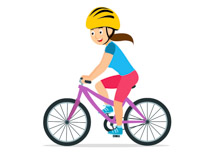 